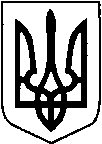 КИЇВСЬКА ОБЛАСТЬТЕТІЇВСЬКА МІСЬКА РАДАVІІІ СКЛИКАННЯЧОТИРНАДЦЯТА    СЕСІЯПРОЕКТ     Р І Ш Е Н Н Я
27.01.2022 р.                                   №   -14 -VIIІ
Про затвердження проектів землеустроюта передачу громадянам земельних ділянок у власність,які розташовані на території Тетіївської  міської ради                  Розглянувши заяви громадян, розроблені ФОП Шамрай Д.В.,  проекти землеустрою щодо відведення земельних  ділянок  у власність,  керуючись пунктом 34 частиною 1 статті 26, статті 59   Закону України «Про місцеве самоврядування в Україні», відповідно до статей 12,116,118,121,122,125,126,134,186, Земельного кодексу України, статтями 19, 25, 50  Закону України «Про землеустрій», Закону України « Про державну реєстрацію речових прав на нерухоме майно та їх обтяжень» Тетіївська міська радаВИРІШИЛА :1.Затвердити розроблені  ФОП Шамрай Д.В.,   проекти  землеустрою щодо  відведення земельних  ділянок  у власність, які  розташовані  на території Тетіївської міської ради:- Дідичу Сергію Сергійовичу  на території Тетіївської міської ради                   с. Тайниця,  площею  2,0000  га  для     ведення особистого селянського господарства, кадастровий  номер   3224687400:02:007:0004;  - Дідич Олександрі Сергіївні на території Тетіївської міської ради                    с. Тайниця ,  площею  2,0000  га  для     ведення особистого селянського господарства, кадастровий  номер   3224687400:02:007:0005;2. Передати у власність громадянам земельні ділянки, які розташовані на території Тетіївської міської ради за рахунок земель комунальної  власності- Дідичу Сергію Сергійовичу  на території Тетіївської міської ради                   с. Тайниця,  площею  2,0000  га  для     ведення особистого селянського господарства, кадастровий  номер   3224687400:02:007:0004;  - Дідич Олександрі Сергіївні на території Тетіївської міської ради                    с. Тайниця ,  площею  2,0000  га  для     ведення особистого селянського господарства, кадастровий  номер   3224687400:02:007:0005;3.Громадянам, яким передані у власність земельні ділянки, звернутися    до органів державної реєстрації.   4.Спеціалісту міської ради з земельних питань  та старостам внести зміни в земельно-кадастрову книгу по обліку земель та направити рішення в Тетіївську ДПІ ГУ ДПС  в Київській області  для внесення змін до даних по нарахуванню земельного податку.   5.Контроль за виконанням даного рішення покласти на постійну депутатську комісію з питань регулювання земельних відносин, архітектури, будівництва та охорони навколишнього середовища (голова Крамар О.А.)	          Міський  голова                                                  Богдан  БАЛАГУРА